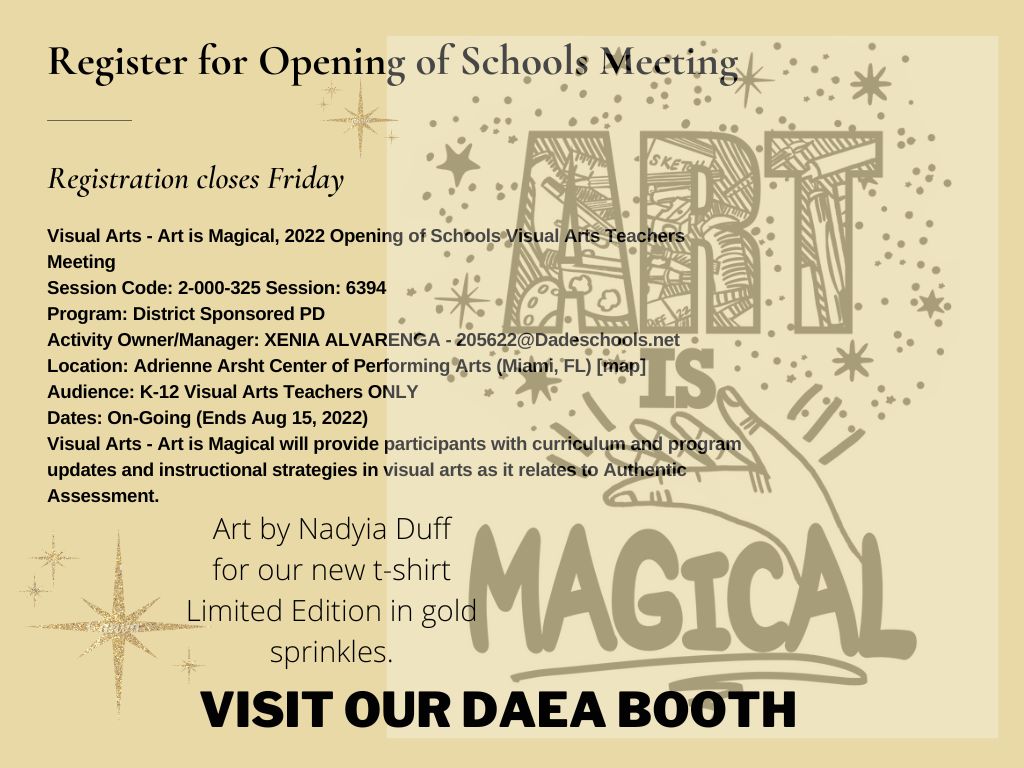 Executive Board MembersAlina RodriguezPresidentLourdes FullerPresident ElectMark RosenkratzSecretaryTreasurerLissette LutzPast PresidentMarlon ZunigaCommittee MembersCorresponding SecretaryZahra FarooqGraphic DesignerNadyia DuffHospitality ChairMarlene KohnHospitality Chair AssistantBeth GoldsteinMerchandise ChairPat TuttleWebsite ChairJoanne BaquedanoSocial Media ChairSusan FelicianoProfessional Development ChairSusan FelicianoMembership ChairSusie BlairZahra FarooqNew Teacher/ Mentoring ChairNadia EarlLissette LutzPhotography/ Social Media ChairSusan FelicianoTeacher Exhibitions ChairPeter de MercadoTeacher Awards ChairMabel MoralesNadia EarlF4DAE ChairsMarilyn Traeger & Marlene KohnAdvocacy ChairMark RosenkrantzHistorical Awards Advisory ChairMabel MoralesRetired Teachers Chairs (RATs)Pat Tuttle/ Marilyn Traeger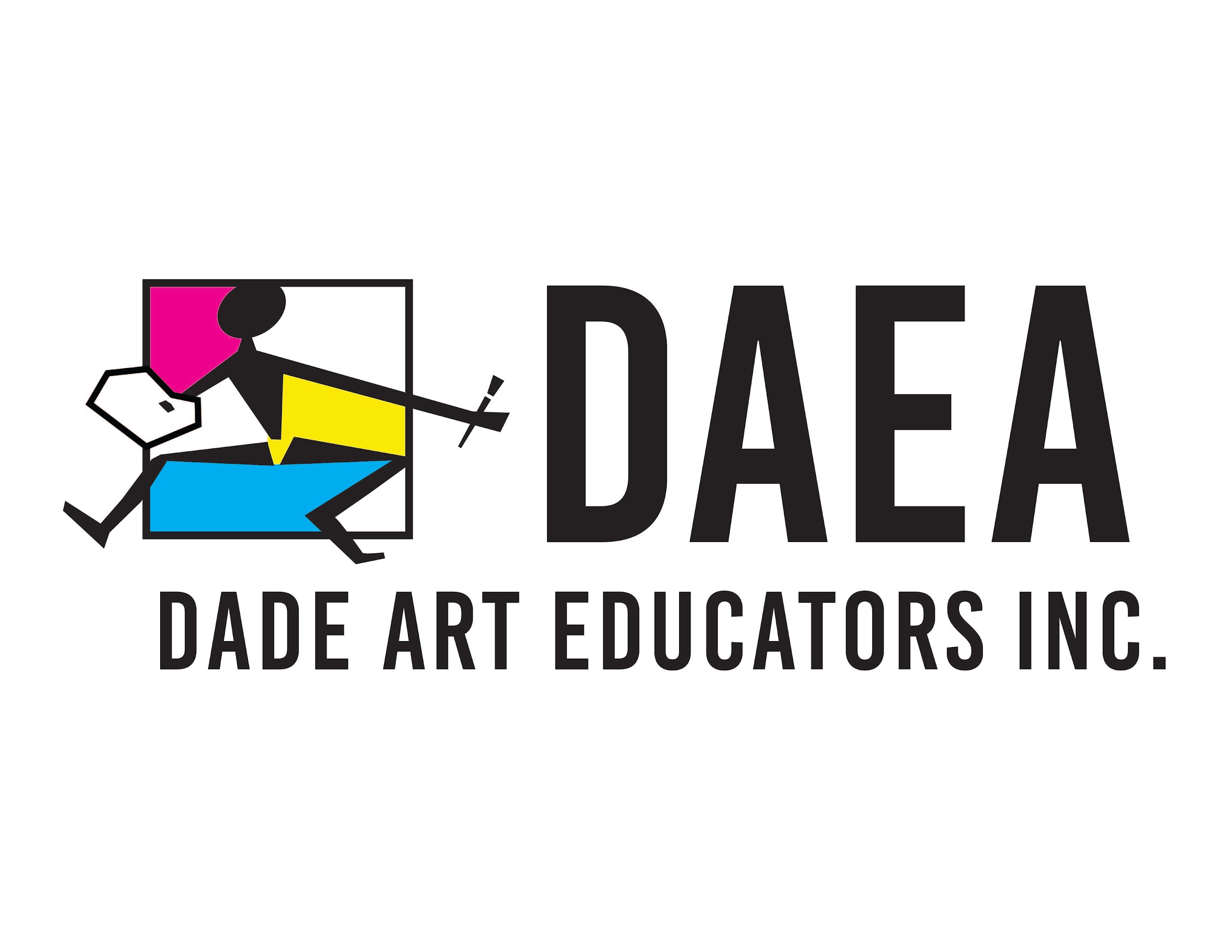 Dear Art Educators and Patrons:On this sultry Miami summer afternoon, I welcome you back to a new school year on behalf of DAEA.I felt nostalgic as I came across a 32-page publication from DAEA dated 1977. The copies of D’Art were well preserved by my first mentor from 1989, Dr. Susan Mussoline. Names on the typeset revealed some of the past magic stars of art education, from the late Jacqueline Hinchey, Betsy Kaplan, and Dr. Clem Pennington, to Dianne Greaney and others too numerous to mention. D’Art was published three times a year and recounted newsworthy events across the county, art awards, teacher and student scholarships, and interviews with national, state, and community leaders on the state of art education. The publication team was composed of individual art teachers and volunteers like you, whose direct involvement and participation have always been essential to making “real” changes in art education.Looking back helps us plan for the future. What was true in 1977 is also a verity today; a small percentage of active art teachers make that personal commitment to their local art teacher organization.  It is understandable as many teachers face large teaching loads and other hardships. DAEA is blessed with a small group of retired art teachers who are devoted to the organization and are always there for you. What if we were to join forces, mobilize, and advocate for our art programs and art education? I am sure the tide will shift in our favor if we work in unity.No man is an island entirely in itself; every man  is a piece of the continent, a part of the main.John DonneI invite you to be a shining star, a collaborator, make new connections with your colleagues, and get out of the silos of your classroom. Act immediately, and join DAEA. This 2022-23 school year will be one to remember and my last as president of this organization. I predict your 100% commitment and those of all the art teachers this school year. Let’s make magic together!Alina RodriguezSincerely,Alina RodriguezPresidentDade Art Educators Association, Inc.cc: Mabel Morales, District Supervisor, Visual and Performing Arts      D.A.E.A. Executive Board Members